Для 3 команды.Почему случаются наводнения?Наводнения происходят при переполнении водоемов. Это происходит от частых и обильных                       , таянья                        . При переполнении водоемов,                         начинает выходить из берегов. Кроме того, наводнения могут происходить от сильного                    , когда он выдувает воду  из                        .      Еще одна причина заключается в    разрушении                         и вырубке                      . 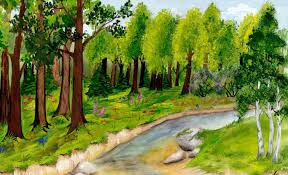 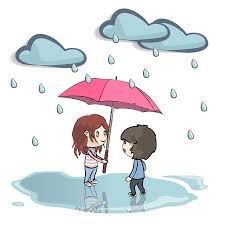 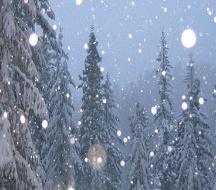 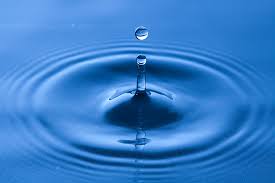 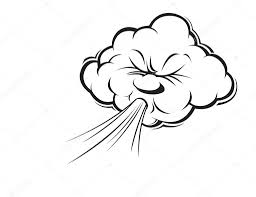 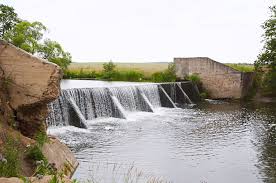 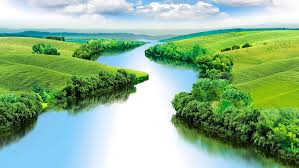 